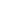 [Mugariz][Marketing Department]SEO STRATEGIC PLANOverview[Mugariz] is a digital content production company that provides high-quality content to its clients from all over the world. It was founded in [2015] and has now served to over [20,000] clients worldwide. To further drive the company’s growth, the company must upgrade its SEO strategies to keep up with the latest trends and maintain a strong search engine ranking.Goals, Objectives, Strategies, and Tactics  Definition of Priority Levels  Priority Name	    	Definition    High	                	Low Cost, High Impact                                        
Normal	   		Average Cost and Impact
Low	                	High Cost, Low ImpactDefinition of StatusOngoing - The activity is on track/on schedule.At Risk - There are issues facing the activity, but can still be resolved.On Hold - A serious issue needs to be resolved before the activity can continue.# 1# 2MUGARIZ SWOT ANALYSISMUGARIZ SWOT ANALYSISINTERNAL FACTORSEXTERNAL FACTORSSTRENGTHSOPPORTUNITIESProduces unique, high-quality contentHas a steady volume of monthly customersThe opportunity to further increase the company’s reach with the advancement of technologyWEAKNESSESTHREATSLacks sophisticated tools to counter hackingNeeds to hire a competent team to manage its security protocolsInsider security threats or data breaches that are orchestrated by the company’s own employeesPowerful quantum computers that could crack today’s best encryption in less than a dayGoal: Identify website deficiencies and determine opportunities for targeting new search trafficObjective: Conduct a thorough analysis on the company websites and their top five competitors starting on [May 4, 2019]Strategy: Seek help from an SEO consultantGoal: Identify website deficiencies and determine opportunities for targeting new search trafficObjective: Conduct a thorough analysis on the company websites and their top five competitors starting on [May 4, 2019]Strategy: Seek help from an SEO consultantGoal: Identify website deficiencies and determine opportunities for targeting new search trafficObjective: Conduct a thorough analysis on the company websites and their top five competitors starting on [May 4, 2019]Strategy: Seek help from an SEO consultantGoal: Identify website deficiencies and determine opportunities for targeting new search trafficObjective: Conduct a thorough analysis on the company websites and their top five competitors starting on [May 4, 2019]Strategy: Seek help from an SEO consultantGoal: Identify website deficiencies and determine opportunities for targeting new search trafficObjective: Conduct a thorough analysis on the company websites and their top five competitors starting on [May 4, 2019]Strategy: Seek help from an SEO consultantTacticsResponsibilityTarget DateStatusPriorityStart a job search for an experienced and effective consultantHuman Resources StaffFebruary 14, 2019OngoingHighGoal: Improve conversion rates and boost online revenueObjective: Create a new SEO campaign based on the reports of the consultant before the end of the first half of [2019]Strategy: Begin utilizing data and start mapping out the SEO strategy plansGoal: Improve conversion rates and boost online revenueObjective: Create a new SEO campaign based on the reports of the consultant before the end of the first half of [2019]Strategy: Begin utilizing data and start mapping out the SEO strategy plansGoal: Improve conversion rates and boost online revenueObjective: Create a new SEO campaign based on the reports of the consultant before the end of the first half of [2019]Strategy: Begin utilizing data and start mapping out the SEO strategy plansGoal: Improve conversion rates and boost online revenueObjective: Create a new SEO campaign based on the reports of the consultant before the end of the first half of [2019]Strategy: Begin utilizing data and start mapping out the SEO strategy plansGoal: Improve conversion rates and boost online revenueObjective: Create a new SEO campaign based on the reports of the consultant before the end of the first half of [2019]Strategy: Begin utilizing data and start mapping out the SEO strategy plansTacticsResponsibilityTarget DateStatusPriorityForm a team and assign specific rolesMarketing DirectorMay 31, 2019On HoldLow